Ludlow and District Riding Club 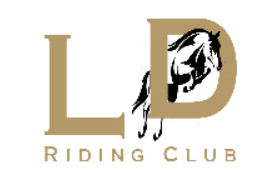 Unaffiliated Dressage CompetitionSunday 27th December 2020 Stoke Court Farm, Greete, Near Tenbury WellsClass 1 Intro B (2009)Class 2 Prelim 7 (2002)12.20 to 12.45 Judges LunchClass 3 Prelim 14 (2006)Class 4 Novice 28 (2008)Class 5 Elementary 42 (2008)Any questions/queries/problems louisekilley@hotmail.com Class 1. Intro B (2009)10am startClass 2. Prelim 7 (2002)11.25am startClass 3.  Prelim 14 (2006)12.45pm startClass 4.  Novice 28 (2008)2.10pm startClass 5.  Pick your own, choose from Elementary 42 (2008) or Medium 63 (2002)2.55pm startTIMERIDERHORSESCORE %PLACE10.00Caroline ThomasVivaccio10.08Beki LoganCooper10.16Natalie EverallSteady Eddy10.24Lizzie PageEnzo Ferrari10.32Kate HowellsTia Maria10.40Sue FrankMaximus10.48Kim RawlingsBobby Blue Bomb10.56Clare LawZeb11.04Kate JonesTiff11.12Cherry Blumberg CassidyTIMERIDERHORSESCORE %PLACE11.25Georgia CooperLucky Leo11.33Lou BurnsDermot11.41Lucy BlumbergStrawberry11.49Kelly BlumbergCassidy11.57Anna DobbyHalfen12.05Kate Boyd George12.12Wendy WoodwardMerlinTIMERIDERHORSESCORE %PLACE12.45Lou BurnsChalky12.53Georgia CooperLucky Leo13.01Lucy BlumbergStrawberry13.09Kelly BlumbergCassidy13.17Kate Boyd George13.25Emma MortonMerlin13.33Pete BrownHari13.41Lou Burns Fabio13.48Anj MossStookom Tum Tum13.56Bev RobinsonBonnieTIMERIDERHORSESCORE %PLACE14.10Pete BrownHari14.18Emma MortonAlfie14.26Anj MossStookom Tum Tum14.34Louise KilleyDerek14.42Lou BurnsSunnyTIMERIDERHORSESCORE %PLACE14.55Emma MortonAlfie15.03Louise KilleyDerek15.11Lou BurnsSunny